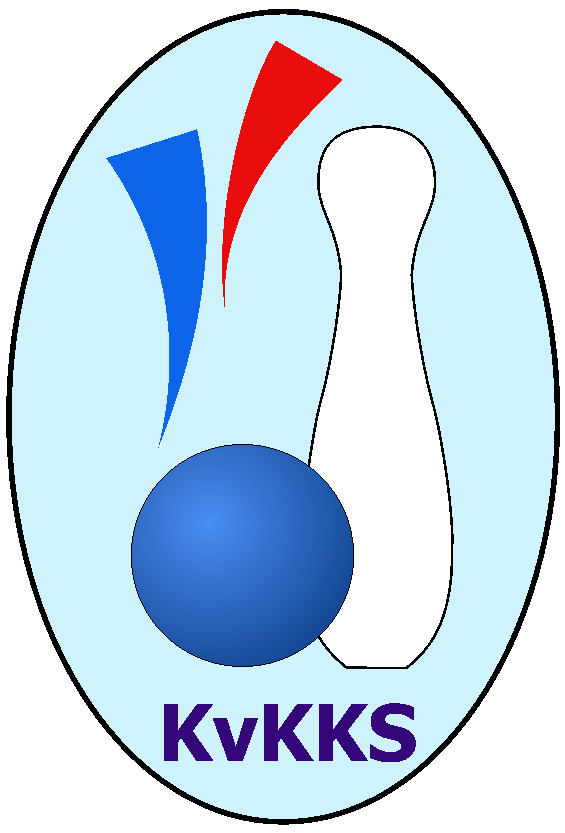 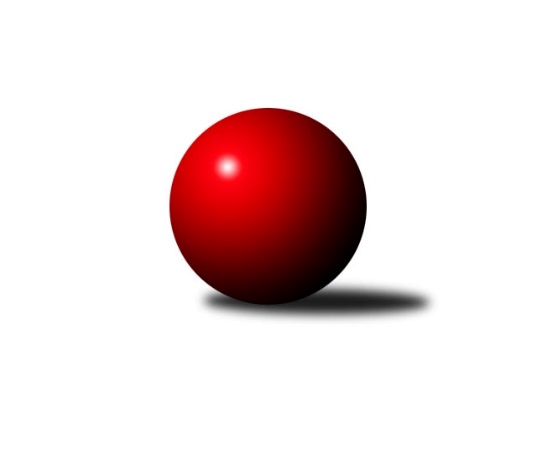 Č.22Ročník 2018/2019	30.3.2019Nejlepšího výkonu v tomto kole: 2573 dosáhlo družstvo: Slovan K.Vary BKrajský přebor KV 2018/2019Výsledky 22. kolaSouhrnný přehled výsledků:Kuželky Aš B	- Kuželky Aš C	6:10	2467:2496		7.2.TJ Jáchymov B	- Sokol Teplá	10:6	2381:2363		30.3.SKK K.Vary B 	- Slavia K.Vary	14:2	2508:2461		30.3.TJ Lomnice C	- TJ Šabina 	8:8	2503:2471		30.3.Loko Cheb C	- Slovan K.Vary B	4:12	2515:2573		30.3.Tabulka družstev:	1.	Slovan K.Vary B	20	17	0	3	213 : 107 	 	 2513	34	2.	Kuželky Aš B	20	12	1	7	193 : 127 	 	 2467	25	3.	SKK K.Vary B	20	12	1	7	187 : 133 	 	 2460	25	4.	Sokol Teplá	20	12	0	8	180 : 140 	 	 2451	24	5.	TJ Šabina	20	10	3	7	162 : 158 	 	 2462	23	6.	TJ Lomnice D	20	9	1	10	160 : 160 	 	 2465	19	7.	Loko Cheb C	20	9	0	11	145 : 175 	 	 2398	18	8.	TJ Jáchymov B	20	8	0	12	140 : 180 	 	 2400	16	9.	Kuželky Aš C	20	7	2	11	139 : 181 	 	 2395	16	10.	Slavia K.Vary	20	7	1	12	147 : 173 	 	 2429	15	11.	TJ Lomnice C	20	1	3	16	94 : 226 	 	 2427	5Podrobné výsledky kola:	 Kuželky Aš B	2467	6:10	2496	Kuželky Aš C	Vladimír Míšanek	 	 195 	 183 		378 	 0:2 	 432 	 	228 	 204		Jitka Laudátová	Dagmar Jedličková	 	 222 	 200 		422 	 0:2 	 433 	 	218 	 215		Tomáš Viczmandi	Václav Veselý	 	 192 	 201 		393 	 0:2 	 411 	 	199 	 212		Luděk Kratochvíl	Jaroslav Solín	 	 215 	 189 		404 	 2:0 	 396 	 	189 	 207		Václav Vieweg	Martina Pospíšilová	 	 214 	 219 		433 	 2:0 	 415 	 	193 	 222		Václav Mašek	Vladislav Urban	 	 219 	 218 		437 	 2:0 	 409 	 	187 	 222		Václav Střeskarozhodčí: Martina Pospíšilová Nejlepší výkon utkání: 437 - Vladislav Urban	 TJ Jáchymov B	2381	10:6	2363	Sokol Teplá	Vladimír Lukeš	 	 212 	 206 		418 	 0:2 	 439 	 	222 	 217		Miroslava Poláčková	Stanislav Pelc	 	 195 	 200 		395 	 2:0 	 351 	 	169 	 182		Jana Lukášková	Štefan Mrenica	 	 180 	 212 		392 	 2:0 	 360 	 	174 	 186		Rostislav Milota	Jiří Šeda	 	 190 	 181 		371 	 0:2 	 388 	 	194 	 194		Jaromír Valenta	Martin Kuchař	 	 199 	 215 		414 	 2:0 	 408 	 	210 	 198		Miroslava Boková	Vladimír Maxa	 	 201 	 190 		391 	 0:2 	 417 	 	201 	 216		Jiří Velekrozhodčí: Martin Kuchař Nejlepší výkon utkání: 439 - Miroslava Poláčková	 SKK K.Vary B 	2508	14:2	2461	Slavia K.Vary	Libor Kupka	 	 210 	 202 		412 	 2:0 	 380 	 	203 	 177		Štěpán Pilnáček	Vítězslav Vodehnal	 	 193 	 236 		429 	 2:0 	 415 	 	209 	 206		Vladimír Černohous	Ladislav Urban	 	 188 	 202 		390 	 0:2 	 423 	 	205 	 218		Radek Cimbala	Blanka Pešková	 	 232 	 214 		446 	 2:0 	 435 	 	222 	 213		Zdeněk Chmel	Martina Sobotková	 	 202 	 207 		409 	 2:0 	 404 	 	186 	 218		Ondřej Černohous	Václav Čechura	 	 215 	 207 		422 	 2:0 	 404 	 	194 	 210		Martin Mojžíšrozhodčí: Pavel Pazdera Nejlepší výkon utkání: 446 - Blanka Pešková	 TJ Lomnice C	2503	8:8	2471	TJ Šabina 	Jaroslav Bendák	 	 188 	 222 		410 	 0:2 	 437 	 	189 	 248		Tomáš Seidl	Radek Cholopov	 	 198 	 217 		415 	 0:2 	 427 	 	207 	 220		Gerhard Brandl	Andrea Ječmenová	 	 224 	 239 		463 	 2:0 	 420 	 	219 	 201		Jiří Beneš ml.	Michaela Heidlerová	 	 220 	 205 		425 	 0:2 	 441 	 	214 	 227		František Seidl	Zdeněk Chvátal	 	 186 	 216 		402 	 2:0 	 332 	 	169 	 163		Jaromír Černý	Pavel Přerost	 	 202 	 186 		388 	 0:2 	 414 	 	213 	 201		Eduard Seidlrozhodčí: Zdeněk Chvátal Nejlepší výkon utkání: 463 - Andrea Ječmenová	 Loko Cheb C	2515	4:12	2573	Slovan K.Vary B	Pavel Pokorný	 	 197 	 206 		403 	 0:2 	 448 	 	226 	 222		Tomáš Beck ml.	Miroslav Budil	 	 226 	 213 		439 	 2:0 	 389 	 	216 	 173		Zdeňka Zmeškalová	Petr Málek	 	 210 	 200 		410 	 0:2 	 426 	 	208 	 218		Daniela Stašová	Jana Hamrová	 	 191 	 209 		400 	 0:2 	 422 	 	201 	 221		Johannes Luster	Eva Nováčková	 	 205 	 222 		427 	 0:2 	 468 	 	236 	 232		František Průša	Bohumil Vyleťal	 	 208 	 228 		436 	 2:0 	 420 	 	215 	 205		Petr Besedarozhodčí: Jana Hamrová Nejlepší výkon utkání: 468 - František PrůšaPořadí jednotlivců:	jméno hráče	družstvo	celkem	plné	dorážka	chyby	poměr kuž.	Maximum	1.	Miroslav Pešťák 	Sokol Teplá	442.11	302.1	140.0	5.0	6/7	(464)	2.	Tomáš Seidl 	TJ Šabina 	433.48	298.5	135.0	4.6	7/7	(480)	3.	Martin Mojžíš 	Slavia K.Vary	431.63	297.2	134.4	4.1	7/7	(479)	4.	Radek Cimbala 	Slavia K.Vary	430.62	292.4	138.3	4.9	7/7	(492)	5.	Jaroslav Solín 	Kuželky Aš B	430.48	298.1	132.3	7.1	7/7	(476)	6.	František Průša 	Slovan K.Vary B	429.13	295.4	133.7	4.8	7/7	(468)	7.	Radek Cholopov 	TJ Lomnice C	428.30	288.5	139.8	7.3	4/6	(461)	8.	Tomáš Beck  ml.	Slovan K.Vary B	425.57	290.3	135.2	6.0	7/7	(458)	9.	Miroslav Budil 	Loko Cheb C	424.54	288.0	136.6	5.0	7/7	(479)	10.	Miroslava Boková 	Sokol Teplá	424.48	290.6	133.9	6.0	7/7	(462)	11.	Martina Pospíšilová 	Kuželky Aš B	422.98	295.2	127.8	6.7	6/7	(475)	12.	Vladislav Urban 	Kuželky Aš B	422.83	299.1	123.8	6.6	7/7	(461)	13.	Vladimír Maxa 	TJ Jáchymov B	422.37	290.9	131.4	6.9	7/7	(453)	14.	Albert Kupčík 	TJ Lomnice D	421.56	291.3	130.3	5.6	6/7	(449)	15.	Johannes Luster 	Slovan K.Vary B	421.50	293.8	127.7	6.8	7/7	(455)	16.	Václav Zeman 	SKK K.Vary B 	421.37	289.7	131.6	5.1	7/7	(459)	17.	Miroslava Poláčková 	Sokol Teplá	421.33	290.9	130.5	5.5	7/7	(453)	18.	Vítězslav Vodehnal 	SKK K.Vary B 	420.10	290.8	129.3	5.3	7/7	(460)	19.	Jiří Flejšar 	TJ Lomnice D	419.69	293.5	126.2	6.6	7/7	(475)	20.	Václav Čechura 	SKK K.Vary B 	419.54	294.3	125.3	6.5	7/7	(496)	21.	Bohumil Vyleťal 	Loko Cheb C	418.97	290.1	128.8	6.4	7/7	(470)	22.	Michaela Heidlerová 	TJ Lomnice C	418.80	290.5	128.4	7.0	5/6	(438)	23.	Jaroslav Bendák 	TJ Lomnice C	418.75	288.9	129.9	8.6	4/6	(440)	24.	Eduard Seidl 	TJ Šabina 	417.92	291.6	126.3	5.4	7/7	(454)	25.	Daniela Stašová 	Slovan K.Vary B	417.81	290.6	127.2	5.9	7/7	(444)	26.	Martin Kuchař 	TJ Jáchymov B	417.45	291.8	125.7	6.3	5/7	(446)	27.	Bronislava Hánělová 	SKK K.Vary B 	416.87	292.6	124.3	7.2	6/7	(481)	28.	Gerhard Brandl 	TJ Šabina 	415.57	292.3	123.3	7.1	7/7	(444)	29.	Václav Mašek 	Kuželky Aš C	414.84	291.5	123.4	8.3	7/7	(444)	30.	Petr Janda 	TJ Lomnice D	414.16	286.6	127.5	6.3	5/7	(445)	31.	Jiří Velek 	Sokol Teplá	413.96	284.7	129.3	6.9	7/7	(459)	32.	Pavel Přerost 	TJ Lomnice C	412.97	289.1	123.9	7.7	6/6	(458)	33.	Monika Maněnová 	TJ Lomnice D	412.85	285.3	127.5	5.0	6/7	(435)	34.	Zdeněk Chmel 	Slavia K.Vary	411.42	293.5	118.0	8.5	5/7	(457)	35.	František Seidl 	TJ Šabina 	411.31	287.0	124.3	7.4	6/7	(457)	36.	Lubomír Hromada 	TJ Lomnice D	410.76	285.3	125.4	8.3	6/7	(452)	37.	Dagmar Jedličková 	Kuželky Aš B	410.65	286.5	124.1	5.9	7/7	(463)	38.	Luděk Kratochvíl 	Kuželky Aš C	409.83	285.7	124.1	6.8	7/7	(452)	39.	Stanislav Pelc 	TJ Jáchymov B	408.90	287.6	121.3	8.2	7/7	(439)	40.	Václav Veselý 	Kuželky Aš B	408.64	284.1	124.6	6.5	7/7	(461)	41.	Pavel Kučera 	TJ Šabina 	408.05	290.2	117.8	6.9	5/7	(462)	42.	Jiří Beneš  ml.	TJ Šabina 	406.47	284.5	122.0	8.2	5/7	(430)	43.	Petr Lidmila 	TJ Lomnice D	405.96	279.2	126.8	8.1	7/7	(437)	44.	Eva Nováčková 	Loko Cheb C	402.66	282.6	120.1	8.7	7/7	(437)	45.	Ondřej Černohous 	Slavia K.Vary	402.56	278.6	124.0	6.8	7/7	(452)	46.	Zdeněk Chvátal 	TJ Lomnice C	401.30	281.5	119.8	8.7	6/6	(458)	47.	Zdeňka Zmeškalová 	Slovan K.Vary B	401.00	283.0	118.0	8.4	5/7	(426)	48.	Růžena Kovačíková 	TJ Lomnice D	399.94	286.4	113.6	8.5	6/7	(438)	49.	Jan Mandák 	Sokol Teplá	399.37	276.2	123.2	8.4	5/7	(427)	50.	Jaromír Černý 	TJ Šabina 	399.11	278.6	120.5	7.9	6/7	(423)	51.	Jiří Šeda 	TJ Jáchymov B	398.74	287.3	111.5	9.4	6/7	(432)	52.	Václav Vieweg 	Kuželky Aš C	398.23	288.4	109.8	9.0	6/7	(427)	53.	Vladimír Lukeš 	TJ Jáchymov B	395.47	278.8	116.6	8.1	6/7	(444)	54.	Vlastimil Čegan 	TJ Jáchymov B	394.80	278.4	116.4	9.0	5/7	(426)	55.	Martina Sobotková 	SKK K.Vary B 	393.82	288.5	105.3	12.1	7/7	(447)	56.	Václav Střeska 	Kuželky Aš C	393.51	280.9	112.6	10.5	6/7	(439)	57.	Vladimír Černohous 	Slavia K.Vary	393.37	276.8	116.6	8.6	7/7	(426)	58.	Ota Laudát 	Kuželky Aš C	393.14	277.6	115.5	7.2	7/7	(433)	59.	Jana Hamrová 	Loko Cheb C	389.95	276.8	113.2	11.2	7/7	(450)	60.	František Repčík 	Kuželky Aš C	388.00	275.5	112.5	10.2	6/7	(434)	61.	Pavel Pokorný 	Loko Cheb C	387.68	273.5	114.2	10.0	7/7	(422)	62.	Vladimír Míšanek 	Kuželky Aš B	387.62	279.3	108.3	13.4	6/7	(449)	63.	Štefan Cimbala 	Slavia K.Vary	384.41	273.2	111.2	10.8	7/7	(448)	64.	Petr Málek 	Loko Cheb C	384.38	273.7	110.7	11.4	7/7	(467)	65.	Štefan Mrenica 	TJ Jáchymov B	383.96	275.2	108.8	11.4	5/7	(421)	66.	Jana Lukášková 	Sokol Teplá	376.93	281.0	95.9	12.9	5/7	(402)	67.	Silva Čedíková 	TJ Lomnice C	375.13	270.9	104.3	11.9	4/6	(415)	68.	Rostislav Milota 	Sokol Teplá	364.22	260.9	103.3	13.3	6/7	(433)		Ivan Žaloudík 	SKK K.Vary B 	445.33	301.5	143.8	4.0	3/7	(473)		František Burian 	TJ Lomnice C	445.00	295.0	150.0	7.0	1/6	(445)		Petr Beseda 	Slovan K.Vary B	434.67	293.1	141.5	6.3	3/7	(475)		Marcel Toužimský 	Slovan K.Vary B	429.00	300.0	129.0	7.0	3/7	(449)		Blanka Pešková 	SKK K.Vary B 	427.75	301.5	126.3	7.8	1/7	(446)		Tomáš Viczmandi 	Kuželky Aš C	421.62	298.9	122.7	5.8	3/7	(448)		Luboš Axamský 	Sokol Teplá	420.20	290.2	130.0	6.5	3/7	(458)		Michaela Čejková 	Slovan K.Vary B	419.00	289.0	130.0	7.0	1/7	(419)		Miroslav Handšuh 	Slovan K.Vary B	417.38	295.1	122.3	7.3	4/7	(469)		Libor Kupka 	SKK K.Vary B 	412.00	283.8	128.3	8.3	2/7	(421)		Andrea Ječmenová 	TJ Lomnice C	410.00	286.3	123.7	10.7	1/6	(463)		Jaromír Valenta 	Sokol Teplá	408.50	282.8	125.7	6.2	3/7	(433)		Pavel Pazdera 	SKK K.Vary B 	405.67	283.4	122.3	7.1	4/7	(433)		Josef Zvěřina 	TJ Lomnice D	404.00	280.0	124.0	4.0	1/7	(404)		Robert Žalud 	Slovan K.Vary B	403.00	294.0	109.0	10.0	2/7	(415)		Ladislav Litvák 	TJ Lomnice C	402.50	284.5	118.0	10.0	2/6	(403)		Ladislav Urban 	SKK K.Vary B 	402.50	289.0	113.5	9.0	2/7	(415)		Jiří Beneš 	TJ Šabina 	399.00	285.0	114.0	6.3	1/7	(411)		Jitka Bečková 	TJ Lomnice C	398.60	286.0	112.6	8.3	2/6	(415)		Radek Plechatý 	TJ Lomnice C	398.25	288.8	109.5	10.8	2/6	(408)		Adolf Klepáček 	Loko Cheb C	397.00	290.0	107.0	9.0	1/7	(397)		Soňa Šimáčková 	TJ Lomnice C	396.92	287.3	109.6	8.8	3/6	(417)		Libuše Korbelová 	TJ Lomnice C	396.33	284.7	111.7	10.3	1/6	(428)		Pavel Schubert 	Loko Cheb C	394.00	298.5	95.5	12.5	2/7	(406)		Tomáš Hervert 	TJ Lomnice C	392.20	278.8	113.4	10.1	3/6	(422)		Ludvík Maňák 	TJ Lomnice C	391.83	276.7	115.1	8.9	3/6	(436)		Jiří Gabriško 	SKK K.Vary B 	391.20	282.3	108.9	10.9	3/7	(409)		Zdeněk Pavlík 	Slavia K.Vary	390.00	269.0	121.0	10.0	1/7	(390)		Iva Knesplová Koubková 	TJ Lomnice D	389.67	272.0	117.7	11.7	3/7	(415)		Ladislav Martínek 	TJ Jáchymov B	387.42	278.0	109.4	11.1	3/7	(399)		Michal Hric 	Loko Cheb C	387.00	271.0	116.0	6.0	1/7	(387)		Hana Makarová 	TJ Jáchymov B	386.00	270.5	115.5	7.5	1/7	(395)		Jan Adam 	Loko Cheb C	386.00	315.0	71.0	17.0	1/7	(386)		Jitka Laudátová 	Kuželky Aš C	385.38	276.2	109.2	9.6	4/7	(468)		František Mazák  ml.	Kuželky Aš B	383.50	282.0	101.5	9.5	2/7	(394)		Václav Buďka 	Kuželky Aš C	383.00	286.0	97.0	14.0	1/7	(383)		František Krátký 	TJ Lomnice C	381.00	254.0	127.0	6.0	1/6	(381)		Daniel Hussar 	Loko Cheb C	381.00	266.0	115.0	4.0	1/7	(381)		Jaroslav Nový 	TJ Šabina 	377.50	275.5	102.0	12.0	2/7	(392)		Lucie Maněnová 	TJ Lomnice D	377.50	290.3	87.3	16.8	2/7	(392)		Ivan Rambousek 	Loko Cheb C	374.00	288.0	86.0	12.0	1/7	(374)		Martin Bezouška 	TJ Jáchymov B	373.50	269.0	104.5	11.5	2/7	(374)		Václav Basl 	TJ Lomnice C	371.00	275.7	95.3	14.7	3/6	(374)		František Mazák  nejml.	Kuželky Aš B	369.33	264.5	104.8	13.3	3/7	(402)		Hanuš Slavík 	TJ Lomnice C	368.00	267.0	101.0	10.5	1/6	(370)		Václav Strnad 	Loko Cheb C	360.00	264.0	96.0	14.0	1/7	(360)		Štěpán Pilnáček 	Slavia K.Vary	348.28	256.6	91.7	16.2	3/7	(398)		František Živný 	TJ Jáchymov B	345.00	258.3	86.8	18.0	4/7	(395)		Patricia Bláhová 	TJ Šabina 	336.67	257.7	79.0	19.0	3/7	(343)Sportovně technické informace:Starty náhradníků:registrační číslo	jméno a příjmení 	datum startu 	družstvo	číslo startu3714	Ladislav Urban	30.03.2019	SKK K.Vary B 	2x25691	Jaroslav Bendák	30.03.2019	TJ Lomnice C	5x22885	Jaromír Valenta	30.03.2019	Sokol Teplá	2x24580	Andrea Ječmenová	30.03.2019	TJ Lomnice C	1x15199	Blanka Pešková	30.03.2019	SKK K.Vary B 	2x4175	Libor Kupka	30.03.2019	SKK K.Vary B 	2x
Hráči dopsaní na soupisku:registrační číslo	jméno a příjmení 	datum startu 	družstvo	Program dalšího kola:Nejlepší šestka kola - absolutněNejlepší šestka kola - absolutněNejlepší šestka kola - absolutněNejlepší šestka kola - absolutněNejlepší šestka kola - dle průměru kuželenNejlepší šestka kola - dle průměru kuželenNejlepší šestka kola - dle průměru kuželenNejlepší šestka kola - dle průměru kuželenNejlepší šestka kola - dle průměru kuželenPočetJménoNázev týmuVýkonPočetJménoNázev týmuPrůměr (%)Výkon4xFrantišek PrůšaSlovan KV B4681xAndrea JečmenováTJ Lomnice C114.994631xAndrea JečmenováTJ Lomnice C4633xFrantišek PrůšaSlovan KV B112.64682xTomáš Beck ml.Slovan KV B4482xMiroslava PoláčkováSokol Teplá110.254391xBlanka PeškováSKK K.Vary B4463xFrantišek SeidlTJ Šabina109.534413xFrantišek SeidlTJ Šabina4416xTomáš SeidlTJ Šabina108.544373xMiroslava PoláčkováSokol Teplá4393xTomáš Beck ml.Slovan KV B107.79448